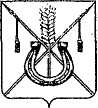 АДМИНИСТРАЦИЯ КОРЕНОВСКОГО ГОРОДСКОГО ПОСЕЛЕНИЯКОРЕНОВСКОГО РАЙОНАПОСТАНОВЛЕНИЕот 16.03.2022   		                                                  			  № 284г. КореновскОб утверждении отчета о реализации ведомственной целевойпрограммы Кореновского городского поселения Кореновскогорайона «Обеспечение жильем молодых семейна 2020 – 2022 годы» за 2021 годВ соответствии с постановлением администрации Кореновского городского поселения Кореновского района от 11 сентября 2018 года                              № 1152 «Об утверждении Порядка разработки, утверждения и реализации ведомственных целевых программ в Кореновском городском поселении Кореновского района» администрация Кореновского городского поселения Кореновского района п о с т а н о в л я е т:1. Утвердить отчет о реализации ведомственной целевой программы «Обеспечение жильем молодых семей на 2020 – 2022 годы» за 2021 год, утвержденной постановлением администрации Кореновского городского поселения Кореновского района от 17 июня 2019 года № 624 «Об утверждении ведомственной целевой программы Кореновского городского поселения Кореновского района «Обеспечение жильем молодых семей на                                        2020 – 2022 годы» (прилагается).2. Общему отделу администрации Кореновского городского поселения Кореновского района (Труханова) официально обнародовать настоящее постановление и обеспечить его размещение на официальном сайте администрации Кореновского городского поселения Кореновского района в информационно-телекоммуникационной сети «Интернет».3. Контроль за выполнением настоящего постановления возложить                   на заместителя главы Кореновского городского поселения Кореновского                района, начальника отдела по гражданской обороне и чрезвычайным                   ситуациям С.Г. Чепурного.4. Постановление вступает в силу после его официального обнародования. ГлаваКореновского городского поселенияКореновского района                                                                           М.О. ШутылевОТЧЕТо реализации мероприятий ведомственной целевой программыКореновского городского поселения Кореновского района «Обеспечение жильем молодых семей на 2020 – 2022 годы» за 2021 годВедомственная целевая программа «Обеспечение жильем молодых семей на 2020 – 2022 годы» была утверждена постановлением администрации Кореновского городского поселения Кореновского района от 17 июня 2019 года № 624 «Об утверждении ведомственной целевой программы Кореновского городского поселения Кореновского района «Обеспечение жильем молодых семей на 2020 – 2022 годы».В 2021 году в рамках реализации Программы предусматривалось выполнение мероприятий по обеспечению предоставления молодым семьям – участникам Программы социальных выплат на приобретение (строительство) жилья (далее – социальные выплаты), создание условий для привлечения молодыми семьями собственных средств, дополнительных финансовых средств кредитных и других организаций, предоставляющих кредиты и займы, в том числе ипотечных жилищных кредитов, для приобретения жилого помещения или строительства индивидуального жилого дома. Финансирование мероприятий Программы в 2021 году осуществлялось за счет средств федерального, краевого бюджетов и за счет средств бюджета Кореновского городского поселения Кореновского района. Реализация Программы произведена в полном объеме. Выделенные на реализацию денежные средства освоены полностью (приложение №1).Проведена оценка эффективности реализации мероприятий ведомственной целевой программы Кореновского городского                                    поселения Кореновского района «Обеспечение жильем молодых семей                                  на 2020 – 2022 годы» за 2021 год (приложение № 2).Исполняющий обязанности начальника отдела имущественных иземельных отношений администрацииКореновского городского поселенияКореновского района                                                                                С.Р. ПегинаАНАЛИЗобъемов финансирования мероприятий ведомственной целевойпрограммы Кореновского городского поселения Кореновского района «Обеспечение жильем молодых семей на 2020 – 2021 годы» за 2021 годИсполняющий обязанности начальника отдела имущественных иземельных отношений администрацииКореновского городского поселенияКореновского района                                                                                С.Р. ПегинаОЦЕНКАэффективности реализации мероприятий ведомственной целевойпрограммы Кореновского городского поселения Кореновского района «Обеспечение жильем молодых семей на 2020 – 2021 годы» за 2021 годИсполняющий обязанности начальникаотдела имущественных иземельных отношений администрацииКореновского городского поселенияКореновского района                                                                                С.Р. ПегинаПРИЛОЖЕНИЕУТВЕРЖДЕНпостановлением администрацииКореновского городского поселения Кореновского районаот 16.03.2022 № 284ПРИЛОЖЕНИЕ №1к отчету о реализации мероприятийведомственной целевой программы Кореновского городского поселения Кореновского района «Обеспечение жильем молодых семей на                                2020 – 2022 годы» за 2021 год№ п/пНаименова-ние задачи, мероприя-тияИсточник финанси-рованияОбъем финансирования, тыс.руб.Объем финансирования, тыс.руб.Объем финансирования, тыс.руб.Объем финансирования, тыс.руб.Исполнитель мероприятия№ п/пНаименова-ние задачи, мероприя-тияИсточник финанси-рованияплановое  значениефактическое значениеотклонениеотклонениеИсполнитель мероприятия№ п/пНаименова-ние задачи, мероприя-тияИсточник финанси-рованияплановое  значениефактическое значениетыс.руб.- / +%Исполнитель мероприятия123456781.Софинансиро-вание расходных обязательств муниципальных образований по предоставлению социальных выплат молодым семьям на приобретение (строительство) жильяКраевой бюджет231,6231,6 --Министерство топливно-энергетического комплекса и жилищно-коммунального хозяйства Краснодарского края1.Софинансиро-вание расходных обязательств муниципальных образований по предоставлению социальных выплат молодым семьям на приобретение (строительство) жильяФедеральный бюджет150,4150,4--Министерство топливно-энергетического комплекса и жилищно-коммунального хозяйства Краснодарского края1.Софинансиро-вание расходных обязательств муниципальных образований по предоставлению социальных выплат молодым семьям на приобретение (строительство) жильяМестный бюджет276,6276,6--Администрация Кореновского городского поселенияИтого по ПрограммеИтого по Программе658,6658,6--ПРИЛОЖЕНИЕ № 2к отчету о реализации мероприятийведомственной целевой программы Кореновского городского поселения Кореновского района «Обеспечение жильем молодых семей на                                 2020 – 2022 годы» за 2021 год№ п/пПоказатели результативностиФактические объемы финансирования (суммарно по всем источникам),тыс.руб.Фактическое значение показателя (индикатора)  результативности в натуральном или стоимостном выражении,тыс.руб.Эффектив-ность реализации%1234ДЦП (5=4/3)1Софинансирование расходных обязательств муниципальных образований по предоставлению социальных выплат молодым семьям на приобретение (строительство) жилья658,6658,6100